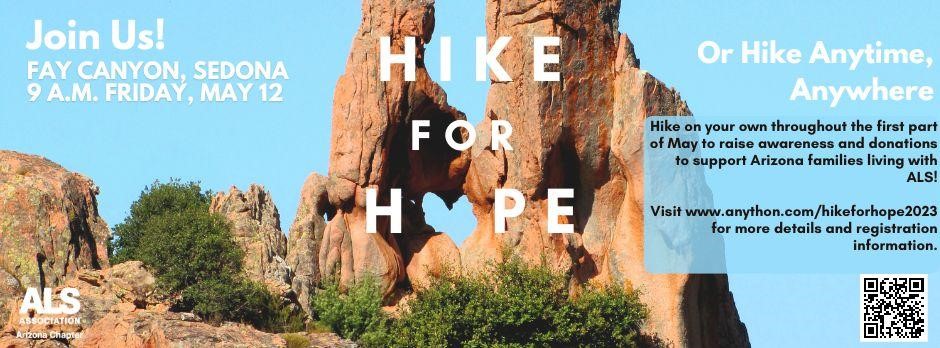 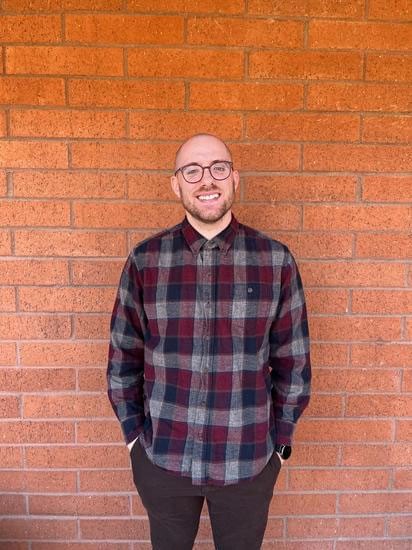 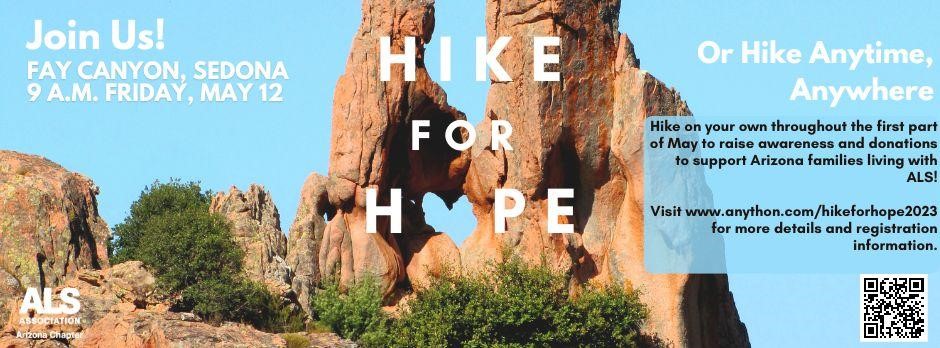 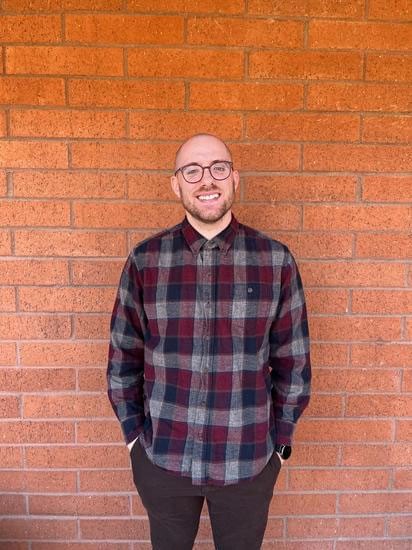 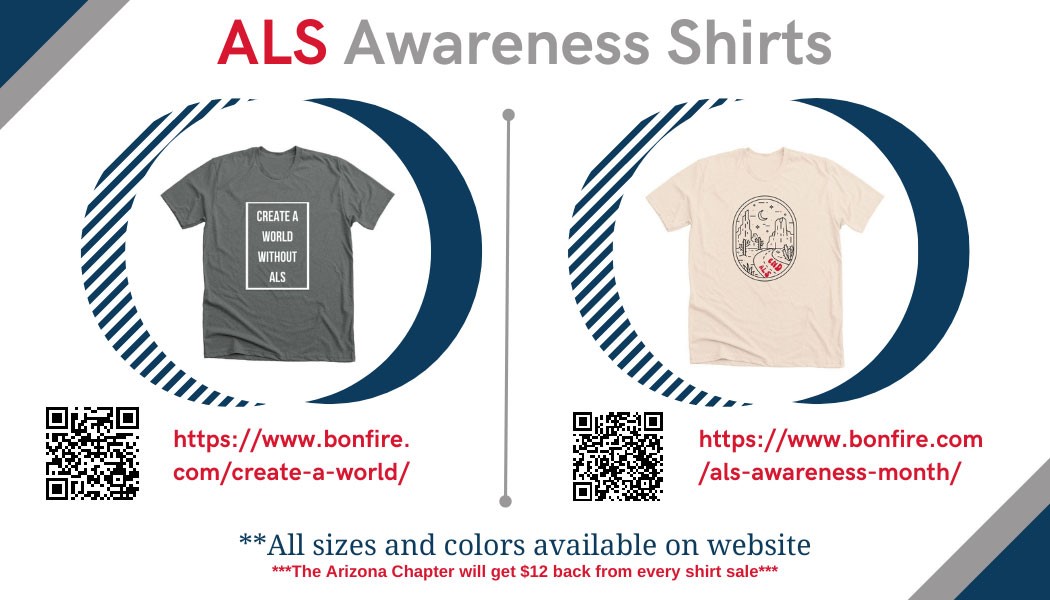 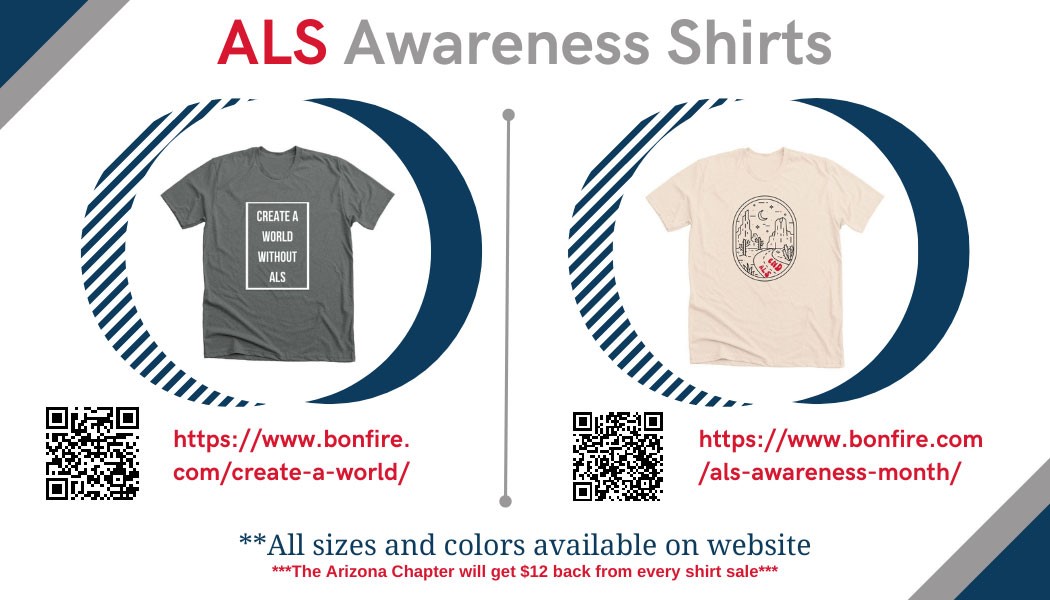 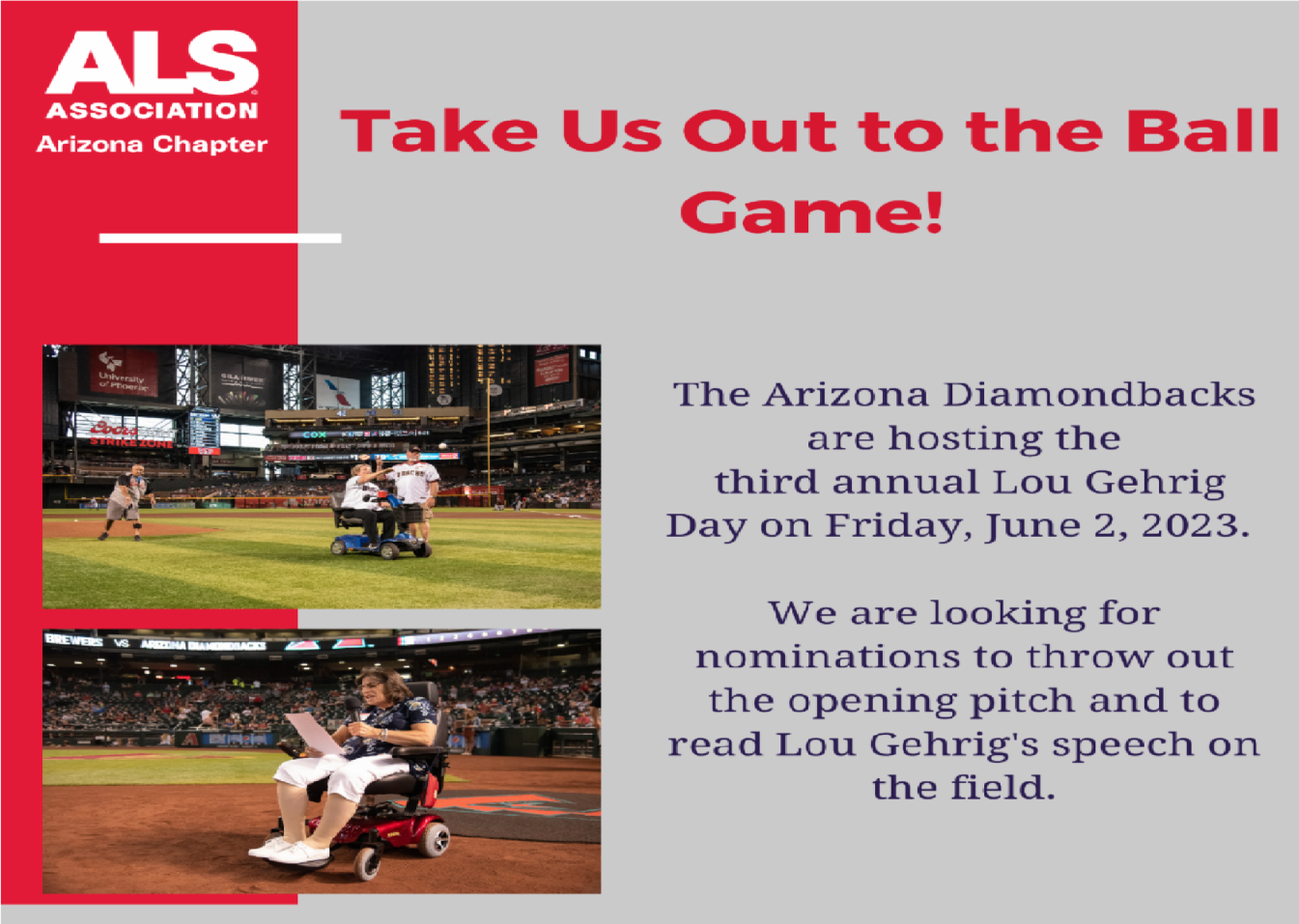 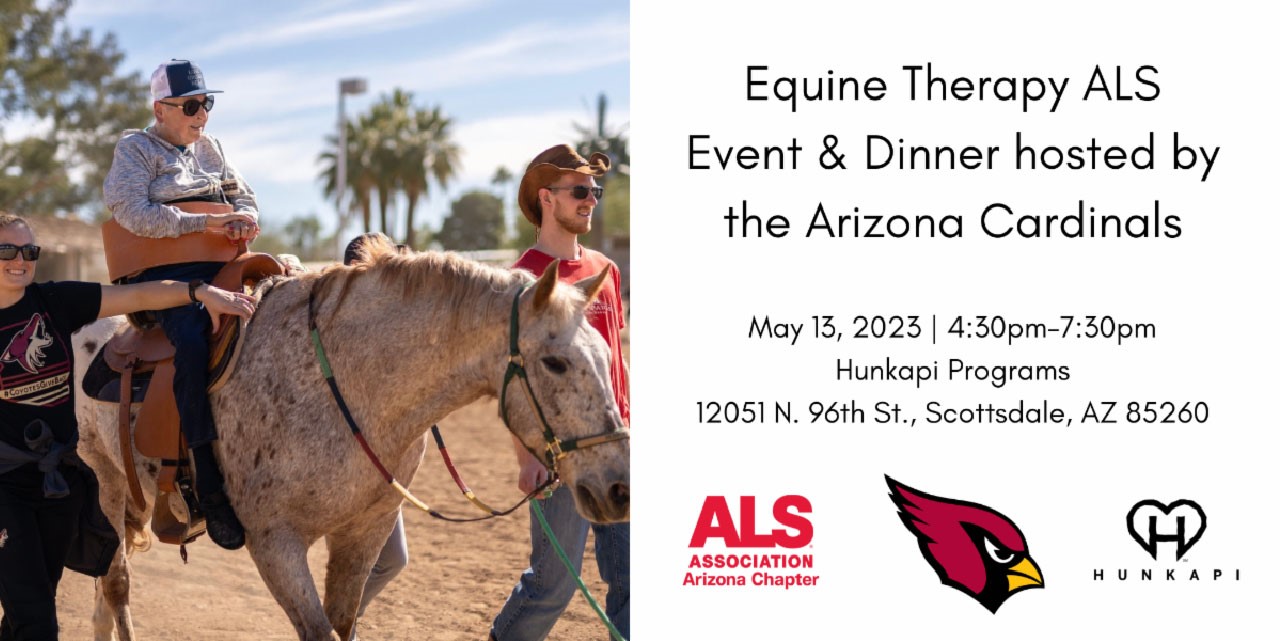 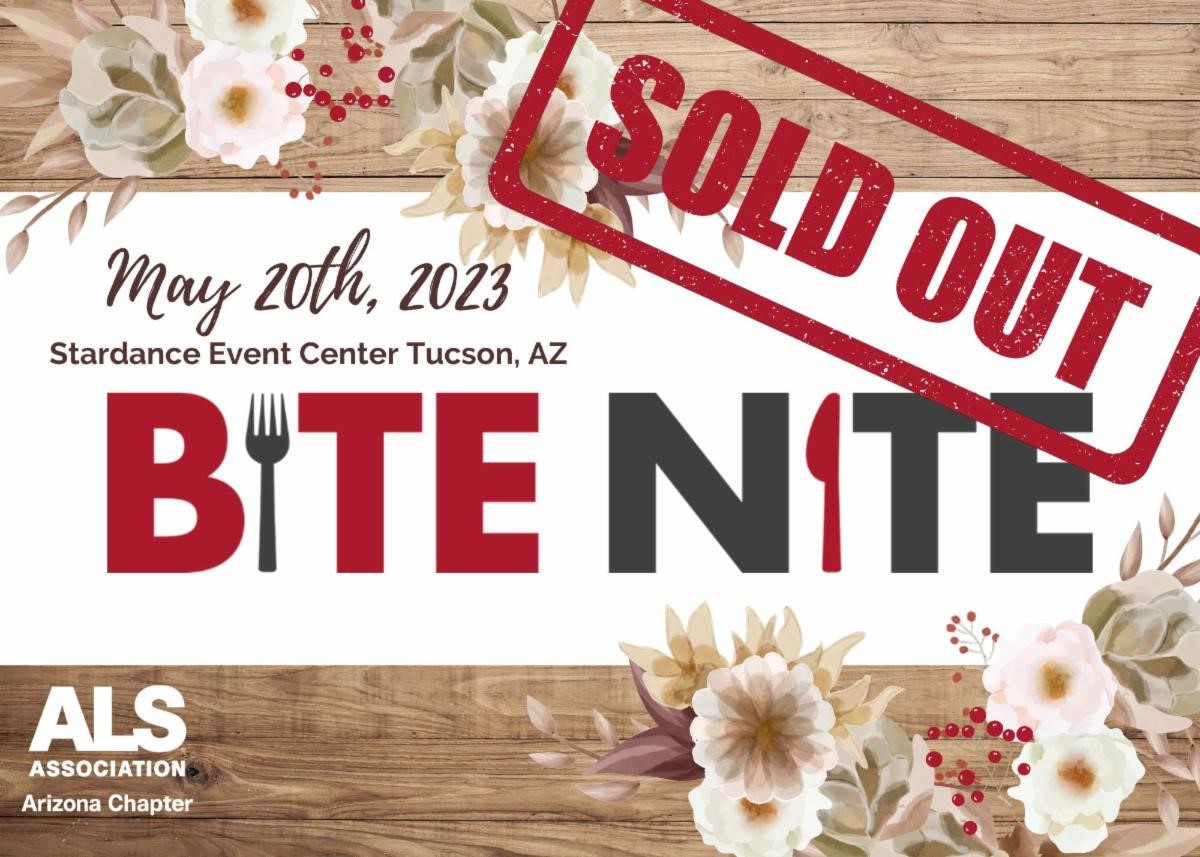 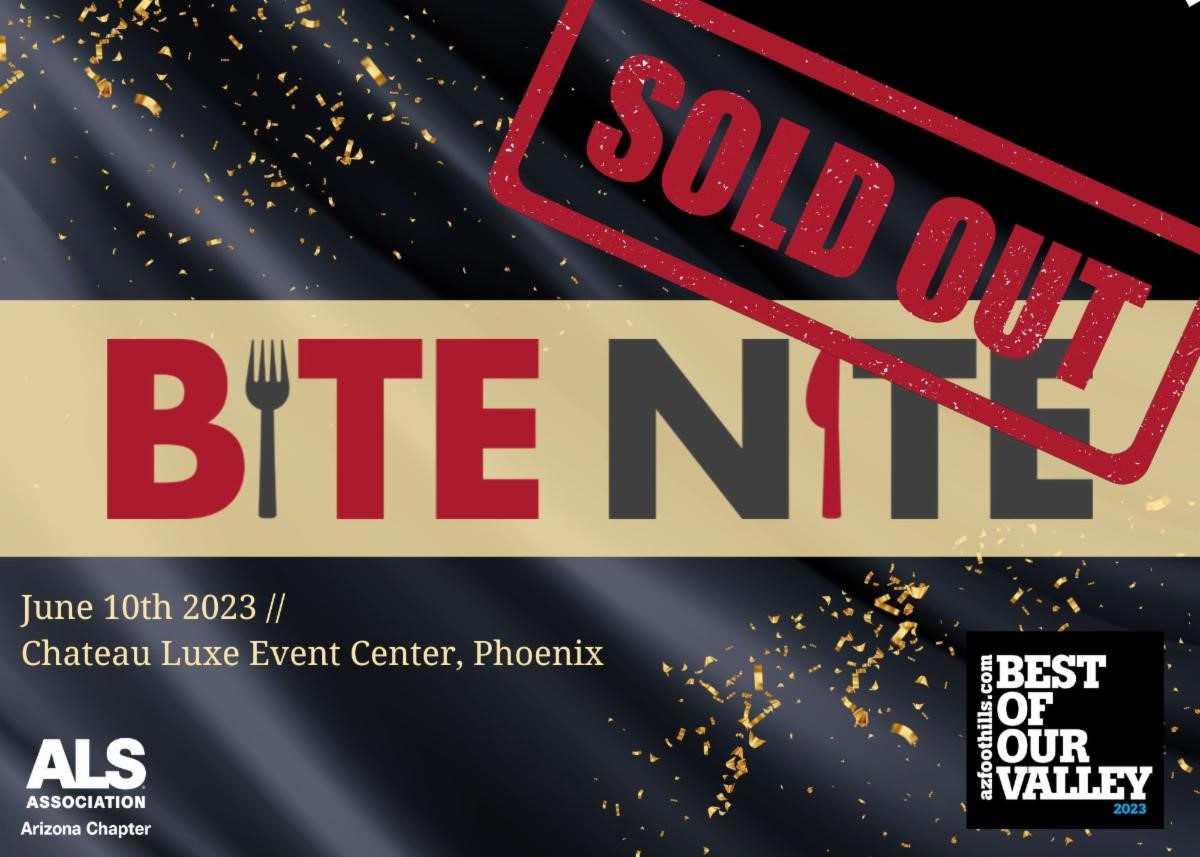 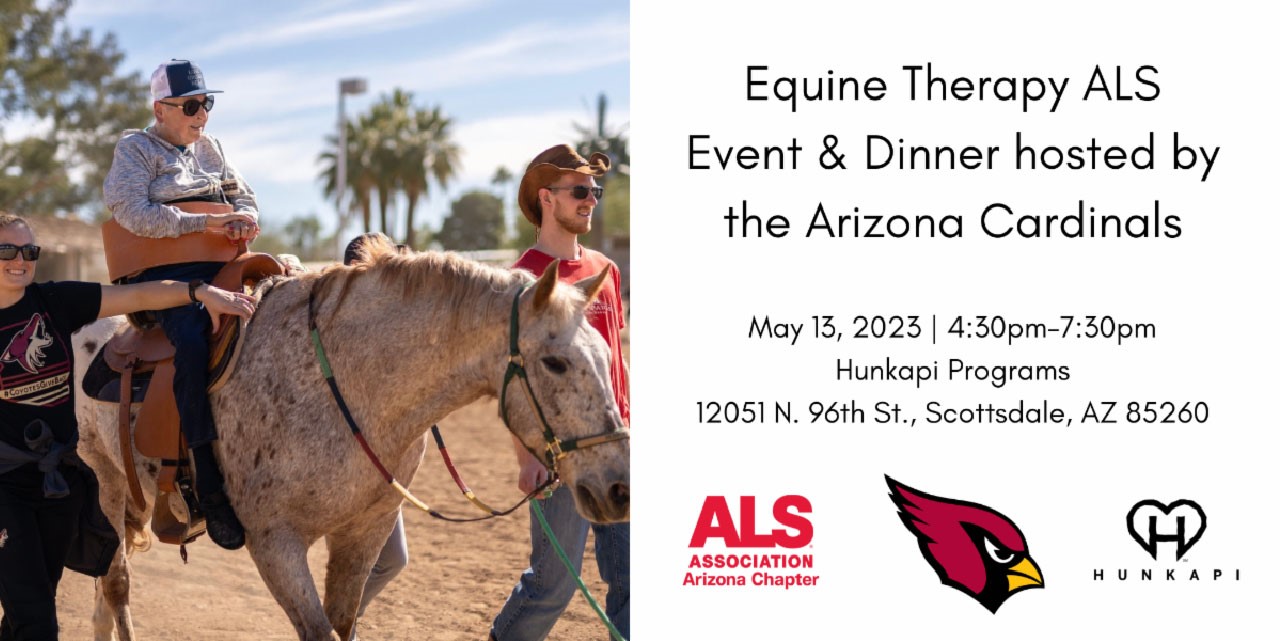 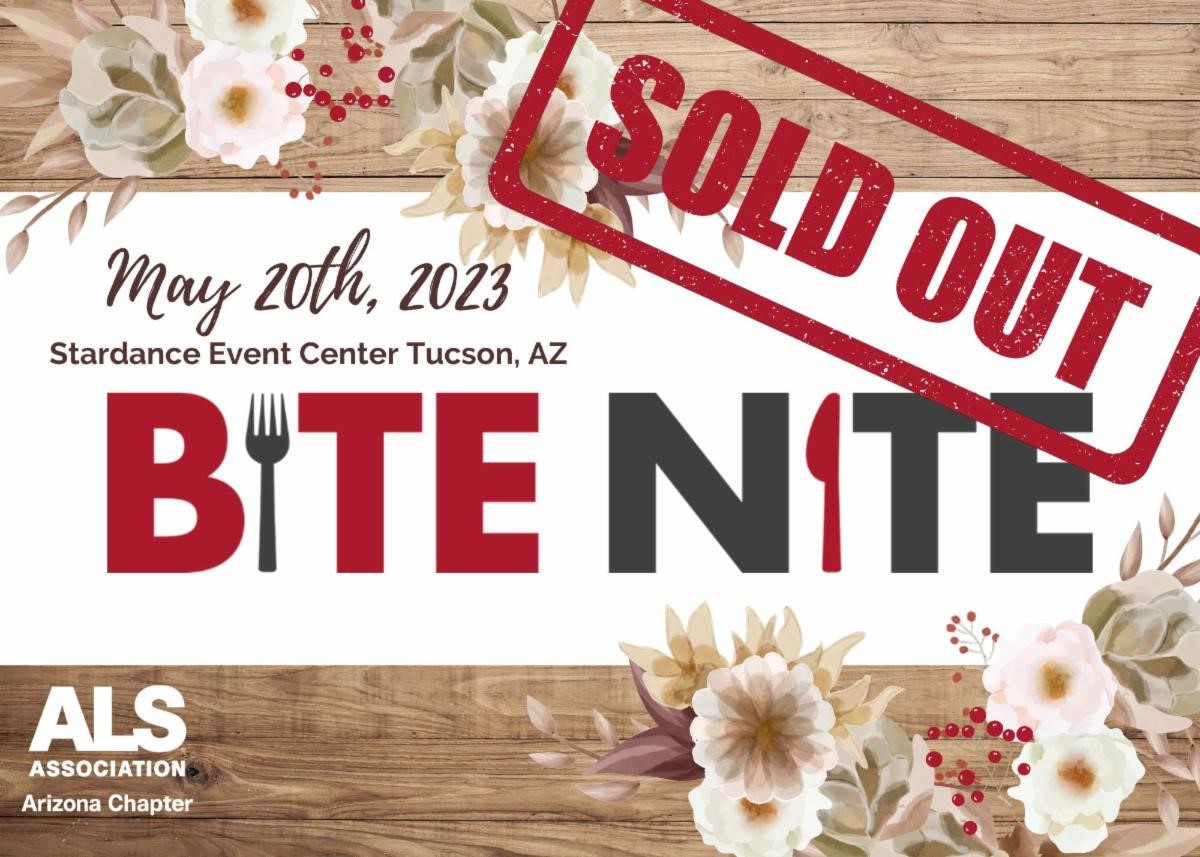 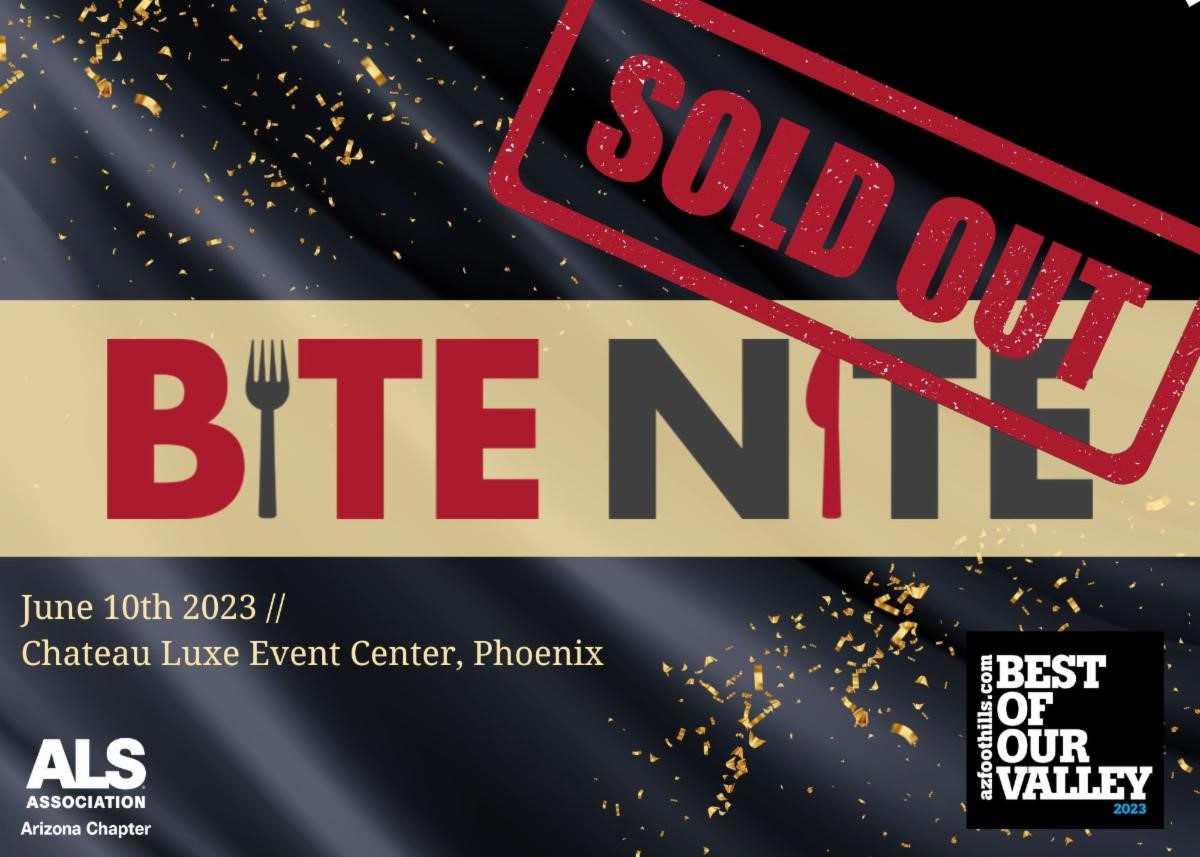   Arizona Chapter  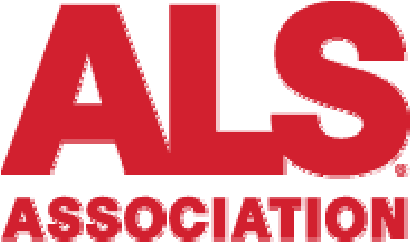 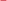 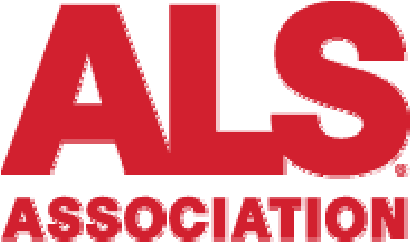 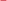 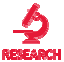 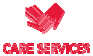 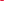 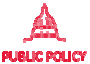 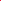 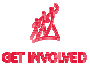 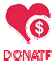 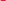 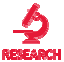 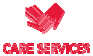 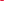 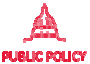 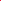 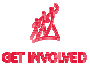 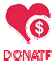 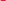   Arizona Chapter  May 2023 ‐ pALS Newsletter May 2023 ‐ pALS Newsletter Support Groups  Support Groups  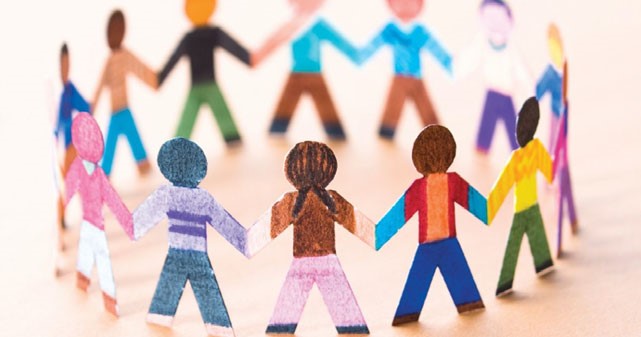 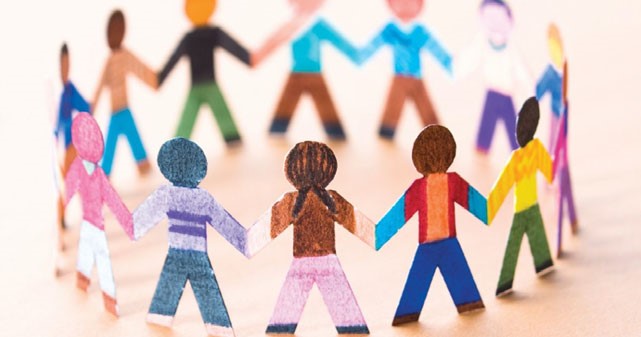 Support groups provide opportunities for group members to share their personal experiences and to learn more about living with ALS. They are designed to share information as well as strategies for preserving the independence and quality of life of both people with ALS and their caregivers, and address the social, emotional, and mental challenges of living with this disease.  Central Arizona Persons with ALS ‐ Tuesday, May 9th from 1‐3 pm Topic: Respiratory Symptom Management Held at ALS Association Arizona Chapter office 360 E. Coronado Road, Phoenix, AZ 85004 Caregivers ‐ Tuesday, May 16th from 1‐3 pm Held at ALS Association Arizona Chapter office 360 E. Coronado Road, Phoenix, AZ 85004 Southern Arizona Persons with ALS ‐ Monday, May 22nd from 1‐3 pm Topic: Emergency Preparedness  Held at Our Saviour's Lutheran Church ‐ Activity Building 1200 N Campbell Ave, Tucson, AZ 85719 Caregivers ‐ Wednesday, May 17th, from 1‐3 pm Held at Our Saviour's Lutheran Church ‐ Activity Building 1200 N Campbell Ave, Tucson, AZ 85719 Support groups are  in‐person, hybrid or virtual as noted. Please join the group that works for you!  If you are unsure which group is best for you, please call the office at 602‐297‐3800 for assistance. Northern Arizona Persons with ALS ‐ Monday, May 22nd from 1‐3 pm Held at Starting Point Church‐ lounge area 3106 Gateway Boulevard, Prescott, AZ 86303 Hybrid/Virtual Caregivers ‐ Tuesday, May 16th from 1‐3 pm Phoenix pALS ‐ Tuesday, May 9th from 1‐3 pm Tucson pALS ‐ Monday, May 22nd from 1‐3 pm Page 2: Survivors ‐ Wednesday, May 17th from 5:30‐ 7:30pm Join virtual meetings from your computer, tablet, or smartphone.  https://global.gotomeeting.com/join/951959885  You can also dial in using your phone. United States: +1 (408) 650‐3123  Access Code: 951‐959‐885  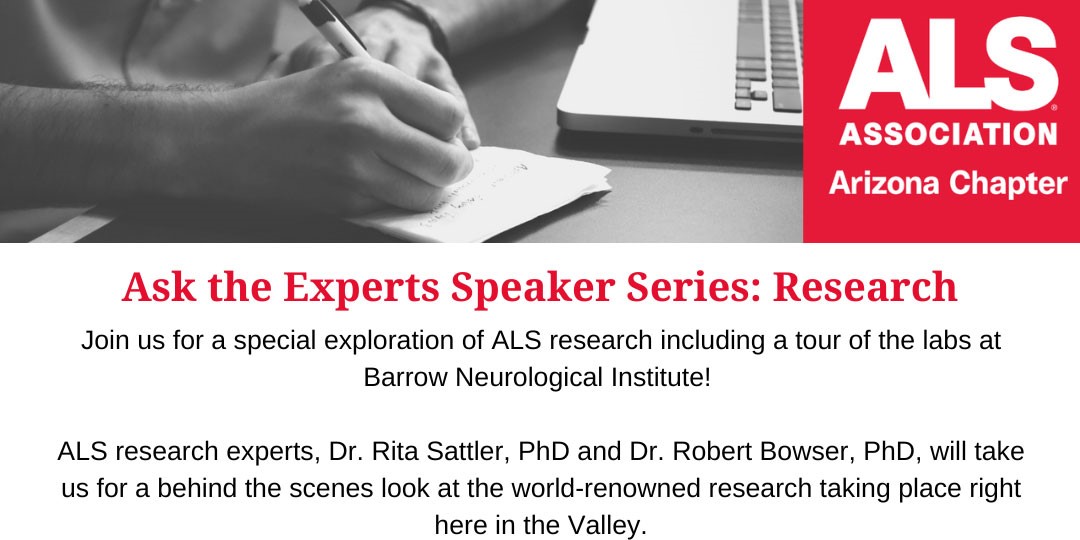 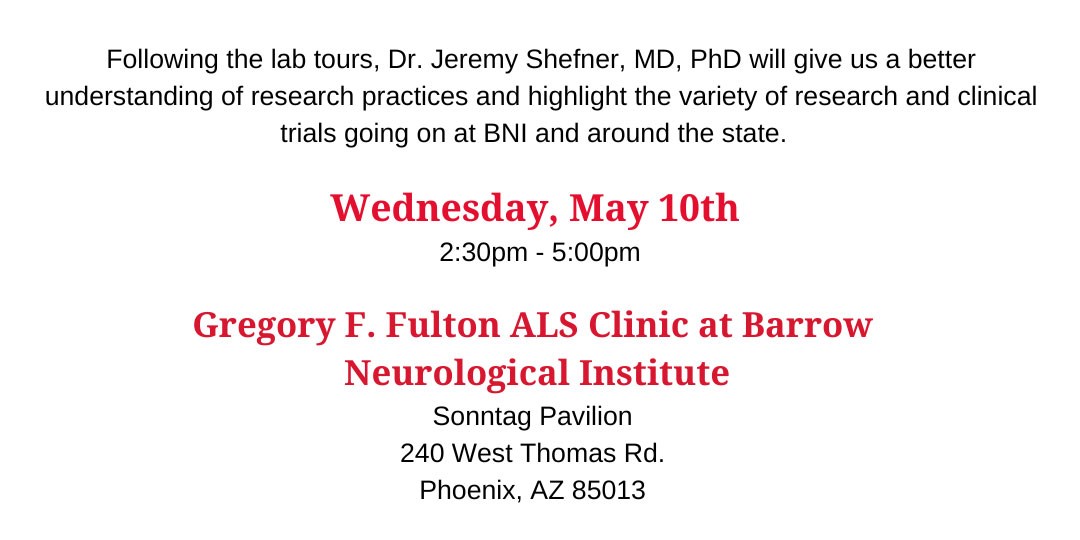 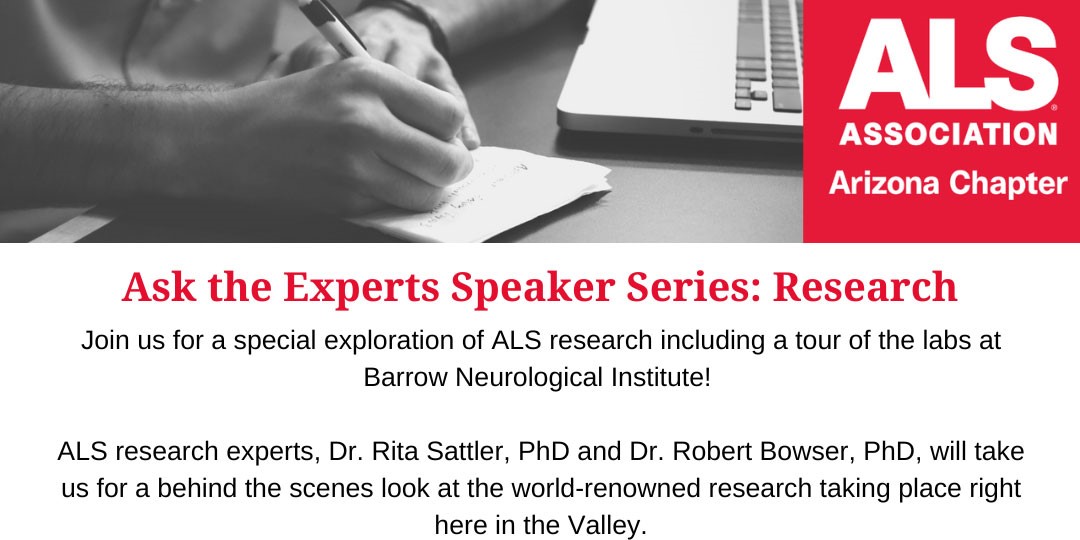 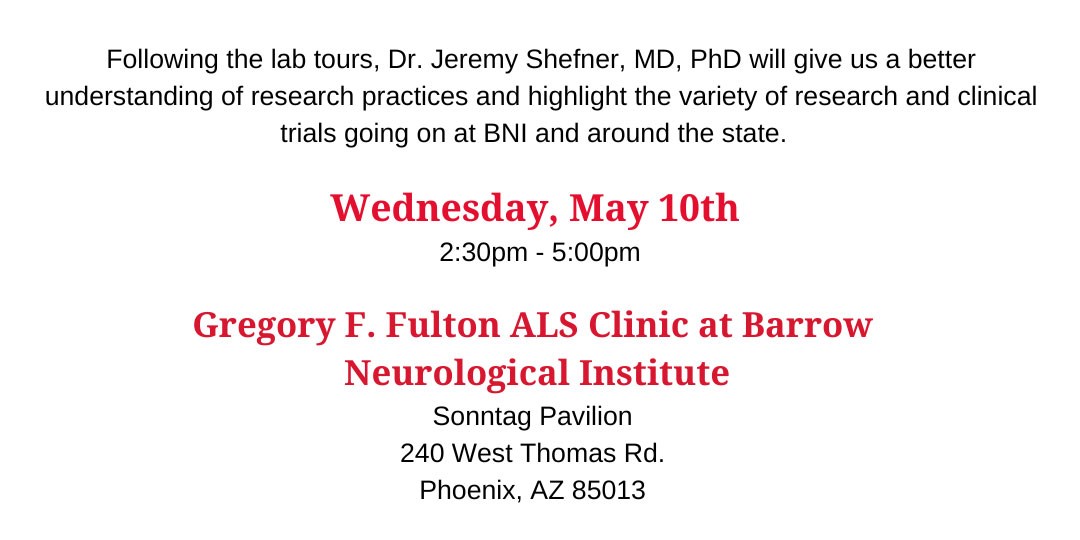 Education Corner There are always chances to learn more about advances in ALS research, ways to increase the quality of life, and to hear from experts in the field! Below are some opportunities for you to explore:  Tofersen Approved for SOD1‐ALS On April 25, 2023, the FDA announced it had granted accelerated approval to Tofersen, a treatment for people living with ALS tied to mutations of the SOD1 gene. This is a significant victory for the ALS community and our efforts to make ALS liveable until we can find a cure. Read More Here  Thank You for Advocating for ALS Research Funding Thank you for helping secure 80 representatives on the House Dear Colleague Letter and 32 senators on the Senate Dear Colleague Letter. This letter includes our requests for increased funding for ALS research critical to developing new treatments and cures. You can review our  	funding requests and the list of signers here.  In Remembrance We extend our deepest sympathy and continued support to the families and friends of:  Joseph Delvecchio, Todd Fitzgerald, Ruth Heatherly, Judith Johnson, Linda Lennon, Mary "Diane" McDermott, Connie Melton, Lynn Reiter, Mickey Tryon                                                       The ALS Association Arizona Chapter 360 E. Coronado Road, Suite 140  Phoenix, AZ 85004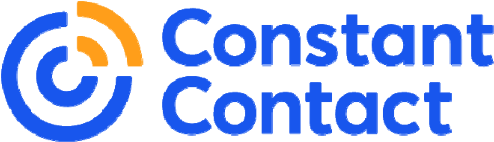 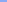 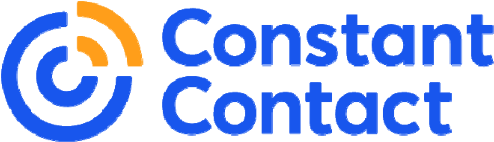 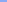                                                       602‐297‐3800 www.alsaz.org